МЛ 189МДК 01.01 Устройство, техническое обслуживание и ремонт узлов локомотиваПреподаватель: Чепурченко И. В.Практическое занятие по теме: Аппараты высоковольтных цепей.Задание:По кинематической  схеме  электропневматического  контактора   опишите  взаимодействие  его  узлов  и  подпишите название элементов   в соответствии с цифрами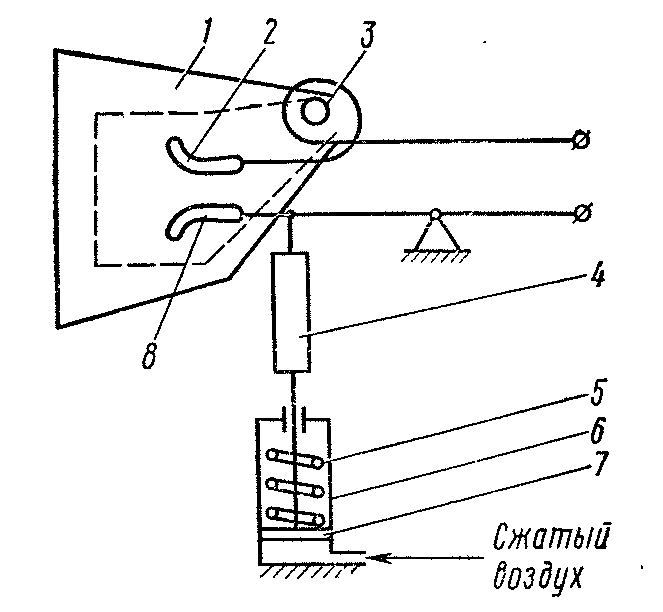 При  осмотре  электрических  аппаратов  обнаружено  оплавление  и  посинение  силовых  контактов назовите  причину  и  метод  устранения.При осмотре электрических аппаратов обнаружен нагар и оплавления дугогасительных камер: назовите причину и метод устранения.Список литературы:Николаев, Артур Юрьевич. Устройство и работа электровоза ВЛ80с. – М.: Маршрут, 2006. – 512 с.Петропавлов, Ю.П. Технология ремонта электроподвижного состава. – М.: Маршрут, 2006 –432 с.Смаглюков, Д.А. Устройство и эксплуатация электровоза ЭП20: учеб. пособие [Текст] / Д.А. Смаглюков — М.: ОАО "Российские железные дороги", 2015. — 360 с.Интернет-ресурсы.Примечание: Отчёт по выполнению в виде фотографий рукописного конспекта с указанием фамилии студента прислать на ilyadrums@rambler.ru до 24.03.2020